For the triangle shown, find the possible lengths of side c.Find the area of the triangle with sides of length 10, 11, 12.Simplify:   Answer true or false for each equation given the following triangle.Given ABC, let AB = 11, BC = 8 and AC = 5, find mC.Simplify A Donk wants to measure the width of a hill near his bike trail.  From point A, he measures the distance to each end of the hill and the angle between the two sides.  What is the approximate width of the hill?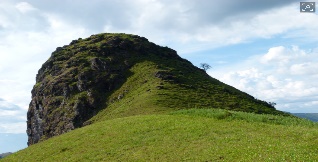 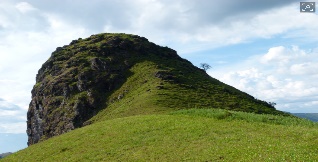 Solve the system Find all the solutions for Find the exact value for 				   Use sigma notation to write  Find the common difference for the arithmetic sequence defined by an = 5 + 3nFind the sum for the geometric series  Verify:   Find all solutions for 2sin(3t) = 1 on [0, 2π) Find all solutions in the interval [0, 2π) for   cosx + sin2x = 0 Find all solutions in the interval [0, 2π) for    Find the length of AB